Progression in Poetry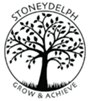 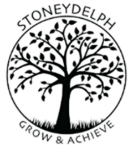 Progression in PoetryProgression in PoetryProgression in PoetryProgression in PoetryProgression in PoetryProgression in PoetryProgression in PoetryYear    Reading Poetry:- subject matter and theme; language use; style pattern Reading Poetry:- subject matter and theme; language use; style pattern Performing Poetry:- use of voice; presentation Performing Poetry:- use of voice; presentation   Creating Poetry: - original playfulness with language and ideas; detailed recreation of closely observed experience;  using different patterns R  listen to poems being read and talk about likes and dislikes – including ideas or puzzles, words, and patterns listen to poems being read and talk about likes and dislikes – including ideas or puzzles, words, and patterns join in with class rhymes and poems, copy actions join in with class rhymes and poems, copy actions    enjoy making up funny sentences and playing with words; look carefully at experiences and choose words to describe; make word collections or use simple repeating patterns Year 1    discuss own response and what the poem is about; talk about favourite words or parts of a poem; notice the poem s pattern discuss own response and what the poem is about; talk about favourite words or parts of a poem; notice the poem s pattern perform in unison, following the rhythm and keeping time imitate and invent actions perform in unison, following the rhythm and keeping time imitate and invent actions    invent impossible ideas, e.g. magical wishes; observe details of first hand experiences using the senses and describe; list words and phrases or use a repeating pattern or line. Year 2    talk about own views, the subject matter and possible meanings; comment on which words have most effect, noticing alliteration;  discuss simple poetry patterns talk about own views, the subject matter and possible meanings; comment on which words have most effect, noticing alliteration;  discuss simple poetry patterns perform individually or together; speak clearly and audibly. use actions and sound effects to add to the poem s meaning perform individually or together; speak clearly and audibly. use actions and sound effects to add to the poem s meaning    experiment with alliteration to create humorous and surprising combinations; make adventurous word choices to describe closely observed experiences; create a pattern or shape on the page; use simple repeating phrases or lines as models Year 3    describe the effect a poem has and suggest possible interpretations; discuss the choice of words and their impact, noticing how the poet creates sound effects by using alliteration, rhythm or rhyme and creates pictures using similes; explain the pattern of different simple forms describe the effect a poem has and suggest possible interpretations; discuss the choice of words and their impact, noticing how the poet creates sound effects by using alliteration, rhythm or rhyme and creates pictures using similes; explain the pattern of different simple forms perform individually or chorally; vary volume, experimenting with expression and use pauses for effect use actions, voices, sound effects and musical patterns to add to a performance perform individually or chorally; vary volume, experimenting with expression and use pauses for effect use actions, voices, sound effects and musical patterns to add to a performance    invent new similes and experiment with word play;  use powerful nouns, adjectives and verbs; experiment with alliteration; write free verse; borrow or create a repeating pattern Year 4   describe poem s impact and explain own interpretation by referring to the poem; comment on the use of similes and expressive language to create images, sound effects and atmosphere; describe poem s impact and explain own interpretation by referring to the poem; comment on the use of similes and expressive language to create images, sound effects and atmosphere; vary volume, pace and use appropriate expression when performing use actions, sound effects, musical patterns and images to enhance a poem s meaning vary volume, pace and use appropriate expression when performing use actions, sound effects, musical patterns and images to enhance a poem s meaning    use language playfully to exaggerate or pretend; use similes to build images and identify clichés in own writing; write free verse; use a repeating pattern; experiment with simple forms   discuss the poem s form and suggest the effect on the reader Year 5         discuss poet s possible viewpoint, explain and justify own response and interpretation; explain the use of unusual or surprising language choices and effects, such as onomatopoeia and metaphor; comment on how this influences meaning; explore imagery including metaphor and personification; compare different forms and describe impact   vary pitch, pace, volume, expression and use pauses to create impact; use actions, sound effects, musical patterns, images and dramatic interpretation    invent nonsense words and situations and experiment with unexpected word combinations; use carefully observed details and apt images to bring subject matter alive; avoid cliché in own writing;  write free verse; use or invent repeating patterns; attempt different forms, including rhyme for humour Year 6       interpret poems, explaining how the poet creates shades of meaning; justify own views and explain underlying themes explain the impact of figurative and expressive language, including metaphor;  comment on poems structures and how these influence meaning   vary pitch, pace volume, rhythm and expression in relation to the poem s meaning and form use actions, sound effects, musical patterns, images and dramatic interpretation, varying presentations by using ICT    use language imaginatively to create surreal, surprising, amusing  and inventive poetry; use simple metaphors and personification to create poems based on real or imagined experience; select pattern or form to match meaning and own voice 